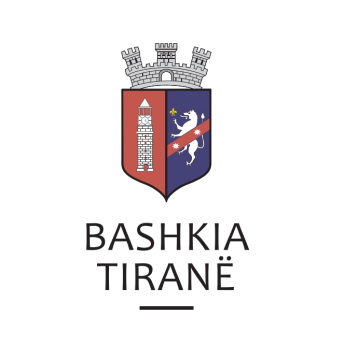      R  E  P U  B  L  I  K  A    E   S  H  Q  I  P  Ë  R  I  S  Ë
  BASHKIA TIRANË
DREJTORIA E PËRGJITHSHME PËR MARRËDHËNIET ME PUBLIKUN DHE JASHTË
DREJTORIA E KOMUNIKIMIT ME QYTETARËTLënda: Kërkesë për publikim lidhur me shpalljen për Ekzekutim Vullnetar.Pranë Bashkisë së Tiranës ka ardhur kërkesa për shpallje nga STUDIO PËRMBARIMORE “DE NOVO” sh.p.k., në lidhje me shpalljen e lajmërimit për ekzekutim vullnetar të debitorit shoqëria “AGE” sh.p.k., me administrator z. Pandeli Miti Llukmani.Lajmërim për ekzekutim vullnetar:Kreditor:           Agjencia Kombetare e Burimeve NatyroreDebitor:             Shoqëria “AGE” sh.p.k., me administrator z. Pandeli Miti Llukmani.Objekti:             Likujdim gjobeDrejtoria e Komunikimit me Qytetarët ka bërë të mundur afishimin e shpalljes për STUDION PËRMBARIMORE “DE NOVO” shp.k., në tabelën e shpalljeve të Sektorit të Informimit dhe Shërbimeve për Qytetarët pranë Bashkisë së Tiranës.     R  E  P U  B  L  I  K  A    E   S  H  Q  I  P  Ë  R  I  S  Ë
  BASHKIA TIRANË
DREJTORIA E PËRGJITHSHME PËR MARRËDHËNIET ME PUBLIKUN DHE JASHTË
DREJTORIA E KOMUNIKIMIT ME QYTETARËTLënda: Kërkesë për publikim lidhur me shpalljen për Ekzekutim Vullnetar.Pranë Bashkisë Tiranë ka ardhur kërkesa për shpallje nga Shoqëria “Kodra Bailiff Service” sh.p.k., në lidhje me shpalljen e lajmërimit për ekzekutim vullnetar, për debitorin shoqëria “Brother’s Funds & Investments” sh.p.k. dhe debitorin/administrator z. Bledi Vait Hasa.Lajmërim për ekzekutim vullnetar:Kreditor:       Agjencia Kombetare e Burimeve NatyroreDebitor:         Shoqëria “Brother’s Funds & Investments” sh.p.k. debitorin/administrator                        z. Bledi Vait Hasa.Objekti:          Likujdim gjobe.Drejtoria e Komunikimit me Qytetarët ka bërë të mundur afishimin e shpalljes për Shoqëria “Kodra Bailiff Service” sh.p.k., në tabelën e shpalljeve të Sektorit të Informimit dhe Shërbimeve për Qytetarët pranë Bashkisë Tiranë.     R  E  P U  B  L  I  K  A    E   S  H  Q  I  P  Ë  R  I  S  Ë
  BASHKIA TIRANË
DREJTORIA E PËRGJITHSHME PËR MARRËDHËNIET ME PUBLIKUN DHE JASHTË
DREJTORIA E KOMUNIKIMIT ME QYTETARËTLënda: Kërkesë për publikim lidhur me shpalljen për Ekzekutim Vullnetar.Pranë Bashkisë Tiranë ka ardhur kërkesa për shpallje nga Shoqëria “Kodra Bailiff Service” sh.p.k., në lidhje me shpalljen e lajmërimit për ekzekutim vullnetar, debitorët H&B BAR  sh.p.k. dhe z. Henri Ylli Begteshi.Lajmërim për ekzekutim vullnetar:Kreditor:       ISHSH Inspektorati Shtetëror ShendetesorDebitor:         H&B BAR  sh.p.k., z. Henri Ylli Begteshi.Objekti:          Likujdim gjobe.Drejtoria e Komunikimit me Qytetarët ka bërë të mundur afishimin e shpalljes për Shoqëria “Kodra Bailiff Service” sh.p.k., në tabelën e shpalljeve të Sektorit të Informimit dhe Shërbimeve për Qytetarët pranë Bashkisë Tiranë.     R  E  P U  B  L  I  K  A    E   S  H  Q  I  P  Ë  R  I  S  Ë
  BASHKIA TIRANË
DREJTORIA E PËRGJITHSHME PËR MARRËDHËNIET ME PUBLIKUN DHE JASHTË
DREJTORIA E KOMUNIKIMIT ME QYTETARËTLënda: Kërkesë për publikim lidhur me shpalljen për komunikim dhe lajmërim përmes afishimit.Pranë Bashkisë Tiranë ka ardhur kërkesa për shpallje nga Zyra Përmbarimore “Ardael” sh.p.k., në lidhje me shpalljen e njoftimit për komunikim dhe lajmërim përmes afishimit për debitorët znj. Diamanda Petrit Katorri (Katrori), z. Saimir Petrit Katori dhe për dorëzanësen/hipotekuese znj. Andromaqi (Andrromaqi) Tasi Katorri (Katori).Të dhënat si më poshtë:Pasuria nr. 1/211, ZK 8150, Vol. 22, Fq. 228, lloji i pasurisë “truall”, me sipërfaqe  në total 106  m2 dhe ndërtesë me sip. 20 m2.Adresa:                      Blv. “Bajram Curri”, TiranëDrejtoria e Komunikimit me Qytetarët ka bërë të mundur afishimin e shpalljes për Zyrën Përmbarimore “Ardael” sh.p.k.,, në tabelën e shpalljeve të Sektorit të Informimit dhe Shërbimeve për Qytetarët pranë Bashkisë Tiranë.     R  E  P U  B  L  I  K  A    E   S  H  Q  I  P  Ë  R  I  S  Ë
  BASHKIA TIRANË
DREJTORIA E PËRGJITHSHME PËR MARRËDHËNIET ME PUBLIKUN DHE JASHTË
DREJTORIA E KOMUNIKIMIT ME QYTETARËTLënda: Kërkesë për publikim lidhur me shpalljen e ankandit të dytë publik.Pranë Bashkisë Tiranë ka ardhur kërkesa për shpallje nga Shoqëria e Përmbarimit Privat “TDR Group” Sh.p.k, në lidhje me ankandin për pasurinë e paluajtshme për debitorin z. Enver Kristo Baho.Ju sqarojmë se të dhënat e pronës janë si më poshtë:Apartament nr. 199/7/12+1-8, Vol 36, Faqe 219, ZK 2460, , me sip. 130.96 m2Adresa:		Linzë, TiranëÇmimi fillestar: 	34,982.01 EuroNjesi nr. 199/7/12+1-N8, Vol 36, Faqe 209, ZK 2460, , me sip. 130.96 m2Adresa:		Linzë, TiranëÇmimi fillestar: 	62,185.5 EuroNjesi nr. 199/7/12+1-N9, Vol 36, Faqe 210, ZK 2460, , me sip. 130.96 m2Adresa:		Linzë, TiranëÇmimi fillestar: 	42,760.53 EuroDrejtoria e Komunikimit me Qytetarët ka bërë të mundur afishimin e shpalljes për Shoqëria e Përmbarimit Gjyqësor Privat “TDR GROUP” sh.p.k., në tabelën e shpalljeve të Sektorit të Informimit dhe Shërbimeve për Qytetarët pranë Bashkisë Tiranë.